20.09.2018г. на отделении «ОиПП» проведён классный час в группе 104тема классного часа: «Имя трагедии – Беслан».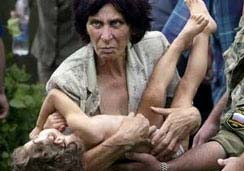 13 часов 20мин. – новое требование террористов: вывод всех российских войск из Чечни. В первый день было убито около 20 заложников.2 сентября.Освобождены трое женщин с грудными детьми и чуть позже ещё 26 человек – женщин и детей. Ведутся переговоры с боевиками. Намерения штурмовать,  школу нет.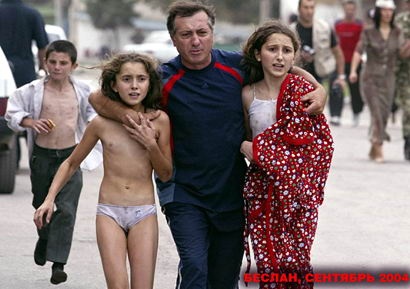 3сентября. 12 часов 55 мин. – сотрудники МЧС начинают эвакуацию тел заложников, убитых в первый день.13 часов 05 мин. – в школе прогремели два мощных взрыва, началась стрельба. Причина взрыва официально не названа.Террористы запаниковали. Из школы выбегает первая группа заложников – около 30 человек.Прорыв бойцов ФСБ в здание был осуществлён с трёх направлений, но закрытые окна не позволяли им проникнуть в здание более часа.В это время террористы вели по спортзалу автоматный и гранатомётный огонь из столовой, заставив заложников встать на окна в качестве «живого щита», в результате чего многие бойцы вынуждены жертвовать собственными жизнями для спасения заложников.Операция по ликвидации террористов продлилась почти до полуночи.Мероприятие проведено библиотекарем Коваленко Л.Н.